РЕГИОНАЛЬНАЯ СЛУЖБАПО ТАРИФАМ И ЦЕНАМ КАМЧАТСКОГО КРАЯПРОЕКТ ПОСТАНОВЛЕНИЯВ соответствии с Федеральным законом от 26.03.2003 № 35-ФЗ «Об электроэнергетике», постановлением Правительства Российской Федерации от 29.12.2011 № 1178 «О ценообразовании в области регулируемых цен (тарифов) в электроэнергетике, приказами Федеральной антимонопольной службы России от 29.05.2019 № 686/19 «Об утверждении Методических указаний по расчету регулируемых цен (тарифов) на электрическую энергию (мощность), поставляемую в технологически изолированных территориальных электроэнергетических системах и на территориях, технологически не связанных с Единой энергетической системой России и технологически изолированными территориальными электроэнергетическими системами, за исключением электрической энергии (мощности), производимой на квалифицированных генерирующих объектах», от 19.06.2018 № 834/18 «Об утверждении Регламента установления цен (тарифов) и (или) их предельных уровней, предусматривающего порядок регистрации, принятия к рассмотрению и выдачи отказов в рассмотрении заявлений об установлении цен (тарифов) и (или) их предельных уровней, и формы решения органа исполнительной власти субъекта Российской Федерации в области государственного регулирования тарифов», постановлением Правительства Камчатского края от 19.12.2008 № 424-П «Об утверждении Положения о Региональной службе по тарифам и ценам Камчатского края», на основании заявления ООО «Вест» от 01.07.2019 № 577, протоколом Правления Региональной службы по тарифам и ценам Камчатского края от ХХ.08.2019 № ХХПОСТАНОВЛЯЮ:1. Утвердить и ввести в действие с 01 сентября 2019 года по 31 декабря 2019 года экономически обоснованные тарифы на электрическую энергию (мощность), поставляемую ООО «Вест» по объектам электроснабжения горнодобывающих предприятий, осуществляющих деятельность в Быстринском муниципальном районе Камчатского края, месторождение «Шануч», покупателям на розничном рынке в технологически изолированной электроэнергетической системе по договорам купли-продажи (договорам энергоснабжения) с календарной разбивкой согласно приложению.2. Настоящее постановление вступает в силу с момента его официального опубликования и распространяется на правоотношения, возникшие с 01 сентября 2019 года.Руководитель				                                                          И.В. ЛагуткинаЭкономически обоснованные тарифы на электрическую энергию (мощность), поставляемую ООО «Вест» по объектам электроснабжения горнодобывающих предприятий, осуществляющих деятельность в Быстринском муниципальном районе Камчатского края, месторождение «Шануч», покупателям на розничном рынке в технологически изолированной электроэнергетической системе по договорам купли-продажи (договорам энергоснабжения)1с 01 сентября 2019 года по 31 декабря 2019 годаПримечание: <1> В данном приложении указаны тарифы на электрическую энергию (мощность), производимую электростанциями ООО «Вест» по объектам электроснабжения горнодобывающих предприятий, осуществляющих деятельность в Быстринском муниципальном районе Камчатского края месторождение «Шануч», с использованием которых осуществляется производство и поставка электрической энергии (мощности) на розничном рынке;<2> Трехставочный тариф на территории Камчатского края в соответствии с пунктом 78 Основ ценообразования в области регулируемых цен (тарифов) в электроэнергетике, утвержденных постановлением Правительства Российской Федерации от 29.12.2011 № 1178, не устанавливается;<3> Интервалы тарифных зон суток (по месяцам календарного года) утверждаются Федеральной антимонопольной службой.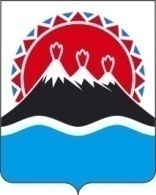 ХХ.ХХ.2019№ХХ             г. Петропавловск-КамчатскийОб утверждении тарифов на электрическую энергию, поставляемую ООО «Вест» по объектам электроснабжения горнодобывающих предприятий, осуществляющих деятельность в Быстринском муниципальном районе Камчатского края, месторождение «Шануч», на 2019 год             г. Петропавловск-КамчатскийОб утверждении тарифов на электрическую энергию, поставляемую ООО «Вест» по объектам электроснабжения горнодобывающих предприятий, осуществляющих деятельность в Быстринском муниципальном районе Камчатского края, месторождение «Шануч», на 2019 год             г. Петропавловск-КамчатскийОб утверждении тарифов на электрическую энергию, поставляемую ООО «Вест» по объектам электроснабжения горнодобывающих предприятий, осуществляющих деятельность в Быстринском муниципальном районе Камчатского края, месторождение «Шануч», на 2019 год             г. Петропавловск-КамчатскийОб утверждении тарифов на электрическую энергию, поставляемую ООО «Вест» по объектам электроснабжения горнодобывающих предприятий, осуществляющих деятельность в Быстринском муниципальном районе Камчатского края, месторождение «Шануч», на 2019 годПриложение к постановлению Региональной службы по тарифам и ценам Камчатского края от ХХ.08.2019 № ХХ№ п/п Показатель (группы  потребителей с разбивкой тарифа по ставкам и  дифференциацией по зонам суток)        Единица    
  измеренияс 01.09.2019 г. по 31.12.2019 г.с 01.09.2019 г. по 31.12.2019 г.с 01.09.2019 г. по 31.12.2019 г.с 01.09.2019 г. по 31.12.2019 г.№ п/п Показатель (группы  потребителей с разбивкой тарифа по ставкам и  дифференциацией по зонам суток)        Единица    
  измеренияЦена (тариф)Цена (тариф)Цена (тариф)Цена (тариф)1234Прочие потребители ВНСНIСНIIНН 1.  Одноставочный тариф           руб./кВт·ч    21,14821,148 2.  Трехставочный тариф2          2.1. ставка стоимости единицы электрической мощности руб./кВт·мес. 2.2. ставка стоимости единицы  электрической мощности  руб./кВт·мес. 2.3. ставка стоимости единицы электрической энергии         руб./кВт·ч     3.  Одноставочные тарифы, дифференцированные по трем зонам суток3                           Одноставочные тарифы, дифференцированные по трем зонам суток3                           Одноставочные тарифы, дифференцированные по трем зонам суток3                           3.1. - ночная зона                руб./кВт·ч    3.2. - полупиковая зона            руб./кВт·ч    3.3. - пиковая зона                руб./кВт·ч     4.  Одноставочные тарифы, дифференцированные по двум зонам суток3                       Одноставочные тарифы, дифференцированные по двум зонам суток3                       Одноставочные тарифы, дифференцированные по двум зонам суток3                       4.1. - ночная зона                 руб./кВт·ч    4.2. - дневная зона (пиковая и полупиковая)                  руб./кВт·ч    